JANICE JUN PAN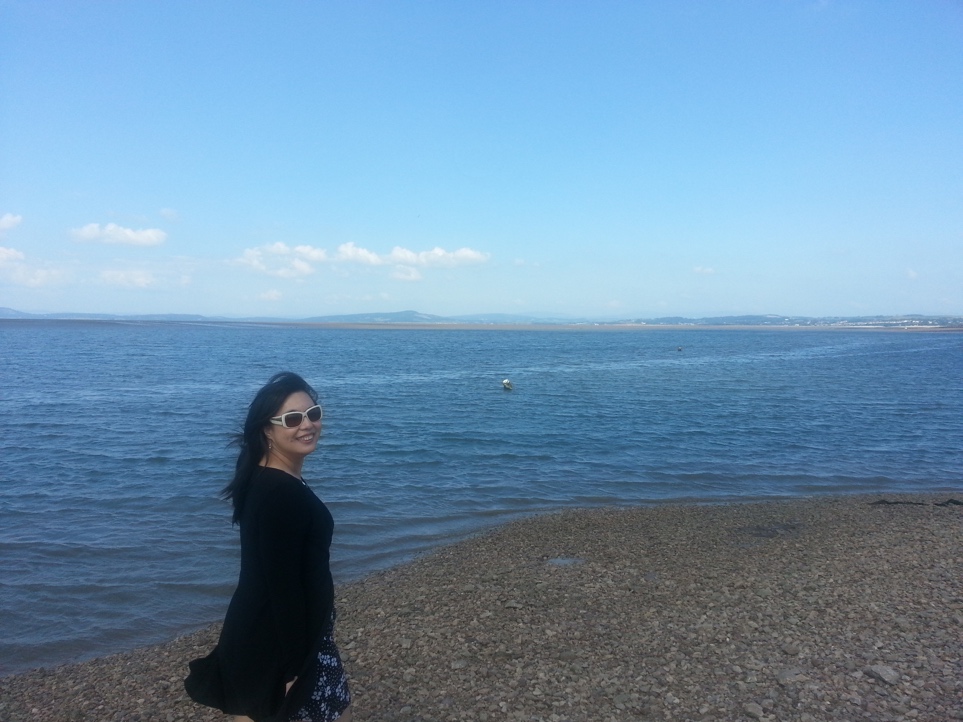 Executive Committee Member I am an Associate Professor in the Translation Programme and the Programme Director of the M.A. Programme in Translation and Bilingual Communication at Hong Kong Baptist University. Holding a PhD from City University of Hong Kong, MA from Shanghai International Studies University and BA (with Honors) from Jiangsu University, I am an experienced conference interpreter and interpreter trainer, and have been researching in interpreting and translation for many years. My research interests include learner factors in interpreter training, professionalism in interpreting and corpus-based interpreting studies. I have been publishing widely in internationally refereed journals such as Target: International Journal of Translation Studies, Interpreter and Translator Trainer, Perspectives: Studies in Translatology, etc.PROFESSION    interpreting and translationINTERESTS       reading, music, movies and hiking